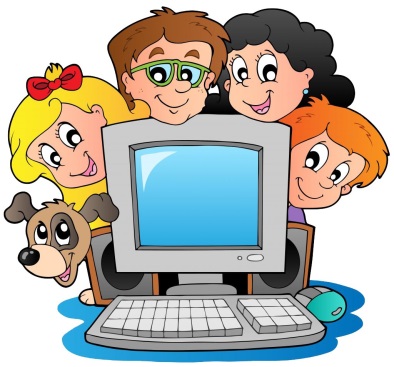 СРЕДНЯЯ ГРУППА № 4Воспитатели: Перемолотова И.ВЧерешнева О.ИРасписание образовательной деятельности средняя группа(на период дистанционного обучения) 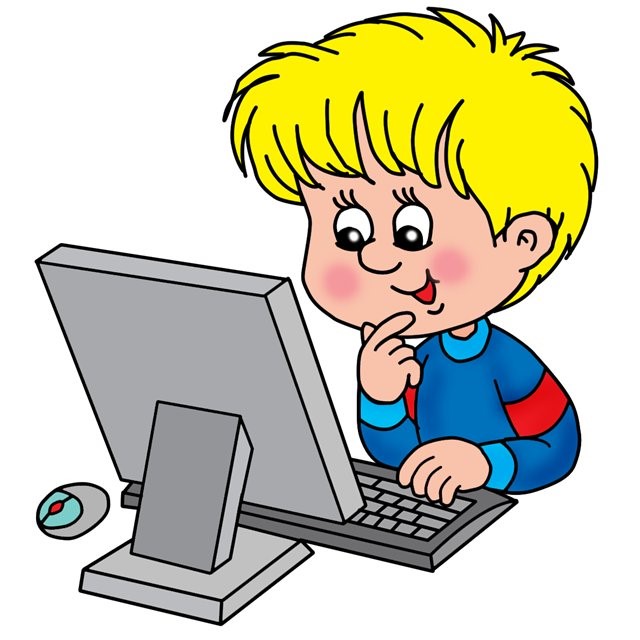                 Тема недели: «Весна-красна» (30 марта-3 апреля)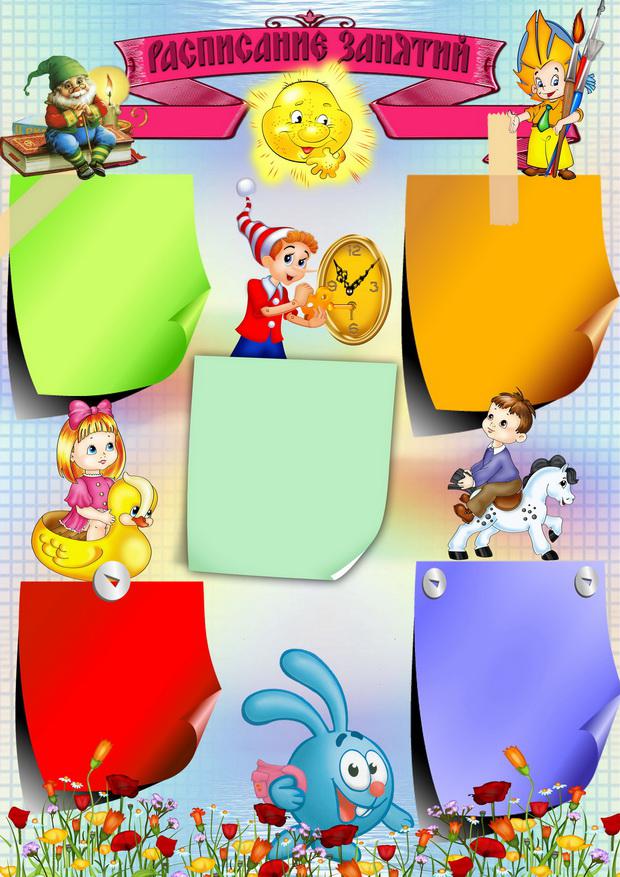 ПОНЕДЕЛЬНИК    30 мартаРазвитие речи:  Звуковая  культура речи : звук Л-ЛЬ. ( Презентация)Музыкальная ОД: По плану музыкального работникаВТОРНИК    31 мартаФЭМП:  «Строим игровую площадку» (Презентация)Двигательная ОД:  «Упражнять детей  в  ходьбе и беге в колонне по одному, ходьбе и беге врассыпную; повторить задания.  В равновесии и прыжках»  (Презентация)СРЕДА  1 апреляПредметный мир (ФЦКМ) : «Дорога в космос» https://www.youtube.com/watch?v=Km71OCO6vKwМузыкальная ОД:  По плану музыкальному плануЧЕТВЕРГ  2 апреляДвигательная ОД: «Упражнять детей в ходьбе и беге в колонне по одному, ходьбе и беге врассыпную; повторить задания.  В равновесии и прыжках» (Презентация) https://lektsia.com/18x805d.htmlРисование: «Кошка с воздушными шариками (по мотивам Д. Хармса)»https://www.youtube.com/watch?v=Pf7KLhnFrtsПЯТНИЦА  3 апреляДвигательная ОД: «Упражнять детей в ходьбе и беге с поиском своего места в колонне в прокатывании обручей; повторить упражнения с мячами»https://lektsia.com/18x805d.htmlКонструирование: «Флажки»https://www.youtube.com/watch?v=OeHFr_V2aToТема недели: « Неделя здоровья» (6-10 апреля)ПОНЕДЕЛЬНИК  6 апреляРазвитие речи: «Обучение рассказыванию: работа с картиной- матрицей и раздаточными картинками»  (Презентация)Музыкальная ОД: По плану музыкального работникаВТОРНИК 7 апреляФЭМП:  «Поездка на праздник сказок» https://www.youtube.com/watch?v=Vs5ys9NIBCAДвигательная ОД: «Упражнять детей в ходьбе и беге в колонне по одному, ходьбе и беге врассыпную; повторить задания.  В равновесии и прыжках»https://lektsia.com/18x805d.htmlСРЕДА 8 апреляМузыкальная ОД: По плану музыкального работникаСоциальный мир  (Краеведение):  « Улицы родного города"»     http://cityattr.ru/rossiya/dostoprimechatelnosti-goroda-chaplygin-lipeckaya-oblast.html      ЧЕТВЕРГ 9 апреляДвигательная ОД: «Упражнять детей в ходьбе и беге в колонне по одному, ходьбе и беге врассыпную; повторить задания.  В равновесии и прыжках» https://lektsia.com/18x805d.htmlЛепка: «По реке плывёт кораблик» (по мотивам Д. Хармса)» https://www.youtube.com/watch?v=xpXtVAIZDPcПЯТНИЦА 10 апреляДвигательная ОД:  «Упражнять детей в ходьбе и беге в колонне по одному, ходьбе и беге врассыпную; повторить задания.  В равновесии и прыжках» https://lektsia.com/18x805d.htmlАппликация: «Живые облака»  https://www.youtube.com/watch?v=evcD8Us7s0gТема недели: «Пернатые соседи и друзья» ( 13-17 апреля)ПОНЕДЕЛЬНИК 13 апреляРазвитие речи: «Заучивание стихотворений» https://www.youtube.com/watch?v=1Pt6v2FoP2sМузыкальная ОД : По плану музыкального руководителяВТОРНИК 14 апреляФЭМП: «Письмо от волшебника» (Презентация)Двигательная ОД: «Упражнять детей в ходьбе и беге по кругу, взявшись за руки, ходьбе и беге врассыпную; метании мешочков в горизонтальную цель; закреплять умение занимать правильное исходное положение в прыжках в длину с места» https://lektsia.com/18x805d.htmlСРЕДА 15 апреляФЦКМ (Окружающий, природный мир): «Будем беречь и охранять природу» https://www.youtube.com/watch?v=kG7MzXDxi6AМузыкальная ОД: По плану музыкального руководителя ЧЕТВЕРГ 16 апреляДвигательная ОД: «Упражнять детей в ходьбе и беге по кругу, взявшись за руки, ходьбе и беге врассыпную; метании мешочков в горизонтальную цель; закреплять умение занимать правильное исходное положение в прыжках в длину с места» https://lektsia.com/18x805d.htmlРисование: «Мышонок-моряк» https://www.youtube.com/watch?v=UbB7_TezytsПЯТНИЦА 17 апреляДвигательная ОД: «Упражнять детей в ходьбе и беге по кругу, взявшись за руки, ходьбе и беге врассыпную; метании мешочков в горизонтальную цель; закреплять умение занимать правильное исходное положение в прыжках в длину с места» https://lektsia.com/18x805d.htmlКонструирование: «Самолеты»  https://www.youtube.com/watch?v=7SVTTnoIK8AТема недели: «Дорожная грамота» (20-24апреля)ПОНЕДЕЛЬНИК 20 апреляВосприятие художественной литературы: «Заучивание стихотворения А. Вышеславцева «Весна»  https://stihi.ru/2014/03/02/11627Музыкальная ОД: По плану музыкального работникаВТОРНИК 21 апреляФЭМП: «Весна пришла» https://www.youtube.com/watch?v=A40K5D9KuTYДвигательная ОД: «Упражнять детей в ходьбе и беге по кругу, взявшись за руки, ходьбе и беге врассыпную; метании мешочков в горизонтальную цель; закреплять умение занимать правильное исходное положение в прыжках в длину с места» https://lektsia.com/18x805d.htmlСРЕДА 22 апреляМузыкальная ОД: По плану музыкального работникаОБЖ: «Витамины и здоровый организм»https://www.youtube.com/watch?v=6LHgo4ziw4cЧЕТВЕРГ 23 апреля Двигательная ОД: «Упражнять детей в ходьбе и беге по кругу, взявшись за руки, ходьбе и беге врассыпную; метании мешочков в горизонтальную цель; закреплять умение занимать правильное исходное положение в прыжках в длину с места» https://lektsia.com/18x805d.htmlЛепка: «Звёзды и кометы» https://www.youtube.com/watch?v=Bthlynf5aL0ПЯТНИЦА 24 апреляДвигательная ОД: «Упражнять детей в ходьбе и беге по кругу, взявшись за руки, ходьбе и беге врассыпную; метании мешочков в горизонтальную цель; закреплять умение занимать правильное исходное положение в прыжках в длину с места» https://lektsia.com/18x805d.htmlАппликация (с элементами рисования): «Воробьи в лужах» https://www.youtube.com/watch?v=inxCCySPwkoТема недели: «Моя страна, моя Родина» (27-30 апреля)ПОНЕДЕЛЬНИК 27 апреляРазвитие речи: «Заучивание стихотворений Ю. Кушака «Олененок» https://www.youtube.com/watch?v=YWXd6lPRGhwМузыкальная ОД: По плану музыкального работникаВТОРНИК 28 апреляФЭМП: «Путешествие в страну Математику» https://www.youtube.com/watch?v=sc6R5zOtl-EДвигательная ОД: «Упражнять детей в ходьбе парами, в сохранении устойчивого равновесия при ходьбе по уменьшенной площади опоры; повторить прыжки в длину с места» https://www.youtube.com/watch?v=gPZ09KFYWNcСРЕДА 29 апреляФЦКМ (Предметный мир): «Будем беречь и охранять природу» https://www.youtube.com/watch?v=kG7MzXDxi6AМузыкальная ОД: По плану музыкального работникаЧЕТВЕРГ 30 апреляДвигательная ОД: «Упражнять детей в ходьбе парами, в сохранении устойчивого равновесия при ходьбе по уменьшенной площади опоры; повторить прыжки в длину с места» https://www.youtube.com/watch?v=gPZ09KFYWNcРисование: «Радуга-дуга, не давай дождя» https://www.youtube.com/watch?v=dZLpG9Sn0gwТема недели: «Путешествие в страну загадок, чудес, открытий, экспериментов» (6-8 мая)СРЕДА 6 маяМузыкальная ОД: по плану музыкального работникаОкружающий мир: «Насекомые» https://www.youtube.com/watch?v=kOA7VH_L6doЧЕТВЕРГ 7 маяДвигательная ОД: «Упражнять детей в ходьбе парами, в сохранении устойчивого равновесия при ходьбе по уменьшенной площади опоры; повторить прыжки в длину с места» https://www.youtube.com/watch?v=gPZ09KFYWNcРисование: «Путаница» https://www.youtube.com/watch?v=hzYGwbu7C3wПЯТНИЦА 8 маяДвигательная ОД: «Упражнять детей в ходьбе парами, в сохранении устойчивого равновесия при ходьбе по уменьшенной площади опоры; повторить прыжки в длину с места» https://www.youtube.com/watch?v=gPZ09KFYWNcКонструирование: «Домик» https://www.youtube.com/watch?v=iHwoG5MAhuQТема недели: «Путешествие в страну загадок, чудес, открытий, экспериментов» (12-15 мая)ВТОРНИК 12 маяФЭМП: «Математика в гостях у ребят» https://www.youtube.com/watch?v=zj-o8sg5hfgДвигательная ОД: «Упражнять детей в ходьбе парами, в сохранении устойчивого равновесия при ходьбе по уменьшенной площади опоры; повторить прыжки в длину с места» https://www.youtube.com/watch?v=gPZ09KFYWNcСРЕДА 13 маяМузыкальная ОД: По плану музыкального работникаКраеведение: «Леса и реки Липецкого  края» https://www.youtube.com/watch?v=Mm837lAyTeQЧЕТВЕРГ 14 маяДвигательная ОД: «Упражнять детей в ходьбе с остановкой по сигналу воспитателя; ходьбе и бегу по кругу; повторить задания с бегом и прыжками» https://go.mail.ru/Лепка: «Муха-цокотуха» https://www.youtube.com/watch?v=N_g-9TWPO14ПЯТНИЦА 15 маяДвигательная ОД: «Упражнять детей в ходьбе с остановкой по сигналу воспитателя; ходьбе и бегу по кругу; повторить задания с бегом и прыжками» https://go.mail.ru/Аппликация: «У солнышка в гостях» https://www.youtube.com/watch?v=baqTPxqPE6QТема недели: «Путешествие по экологической тропе» (18-22 мая)ПОНЕДЕЛЬНИК 18 маяРазвитие речи: «День Победы» https://supertosty.ru/stihi/stih_275.htmlМузыкальная ОД:  По плану музыкального работникаВТОРНИК 19 маяФЭМП: «Праздник геометрических фигур» https://www.youtube.com/watch?v=5AbTMbXOBS0Двигательная ОД: «Упражнять детей в ходьбе с остановкой по сигналу воспитателя; ходьбе и бегу по кругу; повторить задания с бегом и прыжками» https://go.mail.ru/СРЕДА 20 маяОкружающий мир:  «Экскурсия в парк» https://go.mail.ru/Музыкальная ОД: По плану музыкального работникаЧЕТВЕРГ 21 маяДвигательная ОД: : «Упражнять детей в ходьбе с остановкой по сигналу воспитателя; ходьбе и бегу по кругу; повторить задания с бегом и прыжками» https://go.mail.ru/Рисование: «День Победы. Вечный Огонь» https://www.youtube.com/watch?v=zNSIKEXf578ПЯТНИЦА 22 маяДвигательная ОД: «Упражнять детей в ходьбе с остановкой по сигналу воспитателя; ходьбе и бегу по кругу; повторить задания с бегом и прыжками» https://go.mail.ru/Конструирование: «Трамвай»  https://www.youtube.com/watch?v=2LfXAX9-LdwТема недели: «Водоемы родного края  и его обитатели» (25-29 мая)ПОНЕДЕЛЬНИК  25 маяВосприятие художественной литературы: Чтение веселого стихотворения Н. Бжехва «Муха-чистуха»  https://www.youtube.com/watch?v=SqjnlE4D_XEМузыкальная ОД: По плану музыкального работникаВТОРНИК 26 маяФЭМП: «Математика- это интересно» (Презентация) Двигательная ОД: : «Упражнять детей в ходьбе с остановкой по сигналу воспитателя; ходьбе и бегу по кругу; повторить задания с бегом и прыжками» https://go.mail.ru/СРЕДА 27 маяОБЖ: «Правило дорожного движения»https://www.youtube.com/watch?v=epFoPA5dsNcМузыкальная ОД: По плану музыкального работникаЧЕТВЕРГ 28 маяДвигательная ОД: : «Упражнять детей в ходьбе с остановкой по сигналу воспитателя; ходьбе и бегу по кругу; повторить задания с бегом и прыжками» https://go.mail.ru/Лепка: «Филимоновские игрушки-свистульки» https://www.youtube.com/watch?v=6o4Y3qiwszUПЯТНИЦА 29 маяДвигательная ОД: «Упражнять детей в ходьбе с остановкой по сигналу воспитателя; ходьбе и бегу по кругу; повторить задания с бегом и прыжками» https://go.mail.ru/Аппликация: «Ромашка» https://www.youtube.com/watch?v=FMhvYkN9A7E